 Представление  педагогического опыта учителя музыки и МХК.МбОУ «Ромодановская СОШ №1» Республики МордовияКиреева Валерия Константиновича «Использование информационно - коммуникативных технологий в развитии творческих способностей на уроках музыки и  МХК».Обоснование актуальности и перспективности опыта.     Одной из тенденций настоящего времени является вхождение России в мировое образовательное пространство и предполагает изменения в содержании образования, педагогическом менталитете, усилении роли науки в создании педагогических технологий, адекватных уровню общественного знания. В период перехода к информационному обществу для свободной ориентации в возросшем информационном потоке человек должен обладать информационной культурой как одной из составляющих общей культуры. Необходимо подготовить учащихся к быстрому восприятию и обработке больших объёмов информации, овладению им современными средствами, методами и технологией работы. В связи с этим становится понятной актуальность не только изучения, но и применения педагогических технологий в практической деятельности учителей. Неотъемлемой частью информационной культуры являются знания новых информационных технологий и умение их применять как для автоматизации рутинных операций, так и в неординарных ситуациях, требующих нетрадиционного творческого подхода, особенно когда речь идет об искусстве.     Необходимость использования ИКТ в образовательном процессе продиктована самой жизнью: дети живут в технологическом пространстве и в школе, и дома. Одной из важнейших составляющих успешного обучения является мотивация ученика. Использование современных информационных технологий на уроках музыки делает обучение ярким, запоминающимся, интересным для учащегося любого возраста, формирует эмоционально положительное отношение к предмету.     В современных школах создаются достаточные условия для того, чтобы учитель овладел компьютерными программами, технологиями. Ведётся интенсивный поиск новых подходов и внедрение эффективных методов в организацию учебного процесса по предметам «Музыка»,«Искусство», «МХК» которые осуществляются с помощью современных компьютерных технологий.     В связи с вышесказанным, системы использования новых информационных технологий в музыкальном образовании и определение педагогических условий их эффективного применения являются актуальными.2. Условия формирования ведущей идеи опыта, условия возникновения, становления опыта.     В современном образовании создалась проблема - информационной перегруженности учащихся. Противоречие между необходимостью повышения качества образования и учетом потребностей учащихся в использовании современных технологий констатирует важность данной проблемы.      Поиск эффективных путей разрешения обозначенного выше противоречия привел меня к ведущей идее опыта: если использовать мультимедийную презентацию на уроке как средство создания ситуации занимательности, то будет повышаться интерес к учебной деятельности и качество образования.     Важнейшее из условий, которое способствует возникновению заинтересованного отношения к произведениям искусства, - мотивация учебно - познавательной деятельности школьников, а также их активные и сознательные действия, направленные на освоение материала.     ИКТ сочетают в себе много компонентов, необходимых для успешного обучения школьников. Это и телевизионное изображение, и анимация, и графика, и звук. Грамотное использование компьютера помогает решить дефицит наглядных пособий, преобразить традиционные учебные предметы, оптимизировав процессы понимания и запоминания учебного материала, а главное, подняв на неизмеримо более высокий уровень интерес к предметам музыка.искусство,МХК . Кроме того, фрагменты уроков, на которых используются мультимедийные презентации, отражают один из главных принципов создания современного урока - принцип фасцинации (принцип привлекательности). Благодаря мультимедийным пособиям, стали отличаться высокой активностью на уроках (высказывать своё мнение, размышлять, рассуждать). Демонстрационный зрительный ряд выполняет функцию эмоционально - эстетического фона восприятия музыки. Основой развития музыкального мышления детей становится неоднозначность их восприятия, множественность индивидуальных трактовок, разнообразие вариантов «слышания» («видения») конкретных музыкальных сочинений, что позволяет учащимся устанавливать разнообразные интонационно - образные связи музыки с историей, литературой, различными видами изобразительного искусства, архитектурой, скульптурой, художественной фотографией и т. п.     Размышляя о современном уроке музыки в общеобразовательной школе, я определила для себя некоторые задачи: • Необходимо изменить роль ученика в уроке: из пассивного слушателя сделать его активным участником процесса обучения. В этом случае отношения между учеником и учителем изменяются в сторону партнерских, а ученик из объекта педагогического воздействия превращается в субъекта учебной деятельности. • Учебным планом предусмотрен лишь один урок музыки,искусства,МХК в неделю, что недостаточно для формирования разносторонне развитой гармоничной личности. В связи с этим возникает проблема увеличения интенсивности урока, его насыщенности. Одним из способов решения этой задачи могут стать современные информационные технологии. • Существует противоречие между технологической средой, окружающей ребенка в быту, наличием высокотехнологичных звуко - и видео воспроизводящих устройств (DVD, mp3 - плееров, мобильных телефонов, коммуникаторов, КПК и т. д. ) и техническим обеспечением образовательного пространства школы. Следовательно, одним из условий успешного обучения на уроках несомненно, является качество используемых на уроках аудио - и видеоматериалов. Применение современных технических средств обучения (компьютер, видеомагнитофон, музыкальный центр и т. д. ) позволяет добиться желаемого результата.     Одной из важнейших составляющих успешного обучения является мотивация ученика. Использование современных информационных технологий на уроках музыки,искусства,МХК делает обучение ярким, запоминающимся, интересным для учащегося любого возраста, формирует эмоционально положительное отношение к предмету.3.Теоретическая база опыта.     На сегодняшний день имеется большое количество теоретических и практических разработок по использованию компьютерной техники при преподавании естественнонаучных и гуманитарных дисциплин. Идет поиск приемов и методов обучения, которые с помощью компьютерных технологий позволяют повысить эффективность учебно-воспитательного процесса (Г. А. Бордовский, В. А. Извозчиков, Г. Г. Воробьев, И. А. Румянцев, В. П. Соломин, Е. А. Тумалева, М. В. Швецкий). Появилось и интенсивно развивается направление связанное с использованием возможностей сети Internet для образовательных целей (Дмитриева Е. И, Уварова А. Ю, Богданова Д. А, Беляева А. В, Федосеева А. А, Ваграменко Ю. А.) Разрабатываются вопросы использования компьютерных средств в воспитательной работе с учащимися (Конаныхин Ю. П, Локтюшина Е. А.).     Информационные и коммуникационные технологии (ИКТ) – это обобщающее понятие, описывающее различные устройства, механизмы, способы, алгоритмы обработки информации.ИКТ оказывают влияние на все сферы жизнедеятельности человека, и особенно на обучение. ИКТ в образовательном процессе – это средство для увеличения производительности труда преподавателей и учащихся, рациональный способ повышения эффективности и интенсификации обучения и самообучения.     Средства ИКТ, применяемые в образованииОсновным средством ИКТ для информационной среды любой системы образования является персональный компьютер, возможности которого определяются установленным на нем программным обеспечением.В современных системах образования широкое распространение получили универсальные офисные прикладные программы и средства ИКТ: текстовые процессоры, электронные таблицы, программы подготовки презентаций, системы управления базами данных, органайзеры, графические пакеты и т.п.С появлением компьютерных сетей и других, аналогичных им средств ИКТ образование приобрело новое качество, связанное в первую очередь с возможностью оперативно получать информацию из любой точки земного шара. Через глобальную компьютерную сеть Интернет возможен мгновенный доступ к мировым информационным ресурсам (электронным библиотекам, базам данных, хранилищам файлов, и т.д.).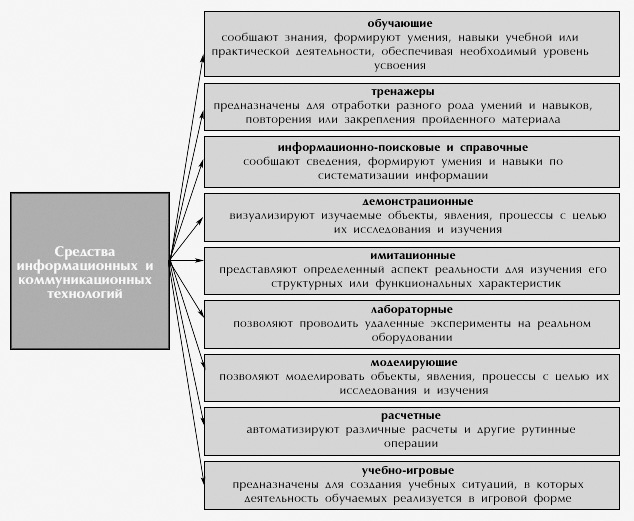       В нашей школе имеются необходимые условия для реализации и решения этой проблемы: современные интерактивные доски, используются ИКТ технологии, компьютерные музыкально-обучающие программы, информационно-иллюстративный материал, синтезатор, энциклопедия «Классической музыки», энциклопедия « Музыкальные инструменты»,электронное средство учебного назначения «История Искусства»,электронный справочник «Мировая Культура и Искусство»,«Виртуальный музей музыкальных инструментов», «Музыкальный класс», «Уроки музыки 1-8 классы» - мультимедийное приложение к урокам, авторские электронные уроки музыки и т.д.), проводятся учительские и ученические презентации проектов.     Непрерывное совершенствование теории и практики эстетического воспитания подрастающего поколения - насущная задача педагогической науки и школы.4. Технология опыта. Система конкретных педагогических действий, содержание, методы, приёмы воспитания и обучения.     При использовании средств мультимедиа на уроке, стирается грань между учёбой и игрой, изучение самых трудных тем превращается в увлекательное путешествие по стране знаний. Изучение нового материала с применением ПК позволяет учащимся лучше понять и быстрее запомнить материал. Содержание, средства представления материала, формы организации работы, используемые методические приёмы при применении ПК имеют ряд особенностей. Нужно учитывать, что применять ПК можно только с учётом физиологических особенностей школьников, то есть не более 25 минут на уроке. Поэтому учитель должен чётко определить, на каком этапе каждого конкретного урока использование ПК будет наиболее эффективным.     Уроки музыки с использованием ИКТ базируются на следующих общедидактическихпринципах обучения:принцип сознательности и активности учащихся в обучении;принцип научности;принцип связи обучения с практикой;принцип системности и последовательности;принцип доступности;принцип наглядности;принцип развивающего и воспитывающего характера обучения.     Проникновение современных технологий в образовательную практику, в том числе и на уроки музыки, открывает новые возможности. В этом случае, учителям на предметах музыка,искусство,МХК необходимо сделать информационно-коммуникационные технологии (ИКТ) новым средством музыкально-творческого развития учащихся.При проведении уроков музыки в комплексе использую ряд цифровых средств обучения:1. Видеоряд: фрагменты из опер, балетов, мюзиклов, музыкальных кинофильмов, концертов классической и популярной музыки; фрагменты художественных и документальных фильмов о жизни и творчестве композиторов .художников .скульпторов. архитекторов;
Презентация музыки на уроках в видеоформате – это гарантированный эмоциональный тонус на занятиях, увлеченность, погруженность в материал.2. Анимация: фрагменты мультипликации, которые в игровой форме разъясняют учащимся основные положения учебной темы;3. Синтезированный зрительный ряд: портреты композиторов, исполнителей и исполнительских коллективов, исполняющих произведения мировой музыкальной классики, народной и духовной музыки, современные сочинения; тематические рисунки, нотная графика, фрагменты рукописей музыкальных произведений; репродукции произведений изобразительного искусства (живопись, декоративно-прикладное искусство, скульптура, архитектура, графика, иконопись и др. ); материалы из мемориальных музеев композиторов и исполнителей, документальные фотографии, видовые художественные фотографии4. Дикторский текст, комментирующий различные явления музыкальной культуры, поясняющий способы деятельности учащихся, направленные на усвоение основных
понятий программы того или иного класса.5. Звуковые фонограммы музыкальных произведений, а также песен («плюсовки» и «минусовки»), которые дают возможность школьникам участвовать в их исполнении в процессе работы с цифровым образовательным ресурсом.6. Литературный ряд: доступные, ёмкие, выразительные информативные тексты, раскрывающие содержание предлагаемых для восприятия фрагментов музыкальных и художественных образов (эстетически-нравственный фон); отрывки стихотворений, прозы, созвучные музыке; словарь ключевых терминов и понятий, соответствующих данной учебной теме, эмоциональный словарь (вербальная характеристика музыкального произведения); фрагменты писем, воспоминаний, цитаты и высказывания композиторов, исполнителей, слушателей.7. Творческие (интерактивные) задания для учащихся: вопросы, диагностические тесты, проблемные ситуации, направленные на осмысление учебного материала и выполняющие функцию контроля за успешностью развития музыкальной культуры школьников.На своих уроках я использую следующие варианты применения ИКТ в образовательном процессе:1. Урок с мультимедийной поддержкой - в классе стоит один компьютер, им пользуется учитель в качестве «электронной доски». Использую готовые электронные образовательные ресурсы или мультимедиа презентации. Также, учащиеся имеют возможность на уроке представлять творческие проекты с использованием современных технологий.2. Урок с компьютерной поддержкой - несколько компьютеров (обычно, в компьютерном классе), за ними работают все ученики одновременно или по очереди.3. Уроки с выходом во всемирную сеть Интернет (могут быть как с мультимедийной, так и компьютерной поддержкой).Информационные технологии являются тем инструментом, который позволяет педагогам качественно изменить методы и организационные формы своей работы, полнее сохранять и развивать индивидуальные способности учеников, усилить междисциплинарные связи в обучении, осуществлять постоянное динамическое обновление организации учебного процесса.     Среди современных педагогических технологий предпочтение отдаю:   -  личностно - ориентированному  обучению;   - индивидуальной работе;   -  проектному обучению;   - практическому обучению.     К психологическим особенностям учащихся относится их высокая степень эмоциональности, что значительно сдерживается строгими рамками учебного процесса на традиционных уроках. Занятия же на компьютере позволяют частично разрядить высокую эмоциональную напряженность и создать более благоприятный климат и на других уроках. 
     C моей точки зрения, появление компьютера облегчило работу учителя. Он предоставил возможность сделать урок более интересным и необычным. Урок, проведённый с помощью компьютера бесспорно воспринимаются лучше, заставляет ребёнка самопроизвольно запомнить учебный материал.Использование современных технологий создает совершенно новые возможности реализации дидактических принципов индивидуализации и дифференциации обучения, сознательности и творческой активности, наглядности, научности, перехода от обучения к самообразованию, связи обучения с жизнью, с окружающей действительностью, посильной трудностью, прочности результатов обучения и развития познавательной способности.
5. Анализ результативностиВ результате использования вышеописанных подходов в изучении музыки мне удалось:     - раскрыть всесторонние способности учащихся;     - привлечь детей к внеурочной деятельности;     - научить учащихся быть смелыми, артистичными, уверенными в себе;     - научить учащихся использовать полученные знания в различных ситуациях;     - повысить качество знаний учащихся;     - использовать знания, умения и навыки, полученные в процессе внеурочной деятельности, в практической жизнедеятельности;- учащиеся стали занимать призовые места;6. Трудности и проблемы при использовании данного опыта     Как практикующий учитель, не могу не отметить трудности и проблемы при использовании ИКТ на уроке.     Во-первых, техника в любой момент может отказать, погаснет свет, не включится вовремя музыка, снизится скорость интернета, не сработает анимация в связи с разницей офисных программ; поэтому всегда нужно иметь запасной вариант проведения урока и т.д.     Во-вторых, в современном мире учащиеся и так довольно часто испытывают зрительную нагрузку. Частое использование ИКТ отрицательно скажется на здоровье учащихся.     В-третьих, не в каждой школе класс учителя музыки оборудован такими техническими удобствами.     В-четвертых, у учителя не всегда достаточно времени для качественной подготовки к уроку с применением ИКТ, особенно при современной нагрузке педагога. На составление презентаций уходит много времени. Заимствовать презентации в полном объеме у своих коллег или в Интернете не всегда возможно, т. к. они не всегда полностью соответствуют целям и задачам моего урока, учебным возможностям моего класса.     В-пятых, в яркий солнечный день есть вероятность, что жалюзи или занавески не справятся с потоком солнечного света. Следовательно, презентация будет иметь плохую видимость, что составит трудность при работе на уроке.
7. Адресные рекомендации по использованию опыта     Бесспорно, что в современной школе компьютер не решает всех проблем, он остается всего лишь многофункциональным техническим средством обучения. Не менее важны и современные педагогические технологии и инновации в процессе обучения, которые позволяют не просто “вложить” в каждого обучаемого некий запас знаний, но, в первую очередь, создать условия для проявления познавательной активности учащихся. Информационные технологии, в совокупности с правильно подобранными (или спроектированными) технологиями обучения, создают необходимый уровень качества, вариативности, дифференциации и индивидуализации обучения и воспитания.Опираясь на свой опыт, мною был составлен ряд общих рекомендаций, которые следует учитывать при разработке способа визуализации информации на экране:информация на экране должна быть структурирована;визуальная информация периодически должна меняться на аудиоинформацию;темп работы должен варьироваться;периодически должны варьироваться яркость цвета и /или громкость звука;содержание визуализируемого учебного материала не должно быть слишком простым или слишком сложным.8. Наглядное приложение(     http://sc1rom.schoolrm.ru/ )Урок музыки.:  тема «.Мюзикл.»Цель урока: сформировать представление учащихся о мюзикле, как жанре музыкально-литературного искусства.Задачи урока: - углубить знания учащихся о различных музыкальных жанрах;- продолжать эстетическое воспитание на примере мюзикла ;- формировать эмоционально-ценностное отношение к музыке, звучащей на уроке;- воспитывать музыкальный вкус.Тип урока: открытие новых знанийЭтапы урокаДеятельность учителяДеятельность учащихсяУУДОрг. моментАктивизировать внимание учащихсяПовторение пройденногоС какими крупными жанрами музыки мы знакомы?В чем проявляется связь музыки и литературы?Отвечают на вопросы, приводят примеры, высказывают мнения.Личностные (самоопределение,), Познавательные: (общеучебные)актуализация знаний, Целеполагание 	Звучит фрагмент из мюзикла:К какому жанру вы отнесете данное произведение?Тема урока – мюзикл.Давайте поставим цели на урокОтвечают на вопросы, приводят примеры, высказывают мнения.Формулирование учащимися  цели урока и цели саморазвития с последующей записью в тетрадьЛичностные (самоопределение,), Познавательные: (общеучебные) коммуникативные. (планирование)Регулятивные (целеполагание), Изучение новой темы.Беседа с учителем:Мы с вами послушали фрагменты мюзикла, какая манера исполнения, какой вокал в мюзикле? Как в опере? Вспомните кинопостановки мюзиклов. Что ещё делают актёры во время пения?История возникновения:1.  (слайд 3)  Мю́зикл (англ. Musical) (иногда называется музыкальной комедией) — музыкально-сценическое произведение, в котором переплетаются диалоги, песни, музыка, важную роль играет хореография. Большое влияние на мюзикл оказали многие жанры: оперетта, комическая опера, водевиль, бурлеск. Как отдельный жанр театрального искусства долгое время не признавался.2.   (слайд 4) Предшественниками мюзикла были множество легких жанров, где смешались шоу варьете, французский балет и драматические интерлюдии. В сентябре 1866 года на сцене Нью-Йорка прошла постановка «Black Crook», где сплетались романтический балет, мелодрама и другие жанры. Именно она считается исходной точкой нового жанра. Музыкальной комедией охарактеризовал один из своих хитов «Хористка» английский продюсер Джордж Эдвардс. Музыкальная комедия подразумевала легкое развлекательное представление, где важным был не сюжет, а скорее популярные вокальные номера в исполнении кумиров публики. Постановки Эдвардса снискали ошеломительный успех в Нью-Йорке, и до начала XX века моду в новом жанре диктовали английские представления3. (слайд 5) Мюзикл появился как жанр в 20-30-е годы XX века в США. Официальной датой рождения нового жанра принято считать март 1943, когда на Бродвее состоялась премьера спектакля Оклахома! Ричарда Роджерса и Оскара Хаммерстайна. Хотя поначалу авторы традиционно именовали свой спектакль «музыкальной комедией», публика и критики восприняли его как новацию. Спектакль представлял собой единое целое: сюжет, характеры героев, музыка, пение – все компоненты существовали неразрывно. За кажущейся простой ясно ощущались вечные ценности – любовь, социальная общность, патриотизм. Уже после премьеры, прошедшей с необычайным успехом, авторы предложили новый термин для обозначения жанра спектакля: musical. Мюзикл Оклахома! не сходил с бродвейской сцены более пяти лет; после – объездил с гастрольным турне всю Америку.4. (слайд 6) В конце 60-х годов XX века под влиянием новых музыкальных стилей приходит новое понимание мюзикла как жанра. В спектакле «Волосы» («Hair», 1967) нашли отражение модные тогда идеи хиппи, тем самым постановка получила название «мюзикла первобытного американского лирического рока».5. (слайд 7)  С 70-х годов количество спектаклей сокращается, однако декорации и костюмы новых мюзиклов становятся более роскошными. Кардинальные изменения в понятие мюзикла преподнесла постановка «Иисус Христос суперзвезда» («Jesus Christ Superstar»1971) композитора Эндрю Ллойда Уэббера и либреттиста Тима Райса6. (слайд 8) Англо-американская монополия мюзиклов прекратилась в 1985 году, когда на лондонской сцене состоялась премьера французской постановки «Отверженные» («Les Miserables») по мотивам одноимённого романа Виктора Гюго. Авторами являются композитор Клод Мишель Шонберг и либреттист Ален Бублиль.7.  В России первые подступы к мюзиклу шли так же, как и в Америке, – через джаз. Это случилось в фильмах Григория Александрова, и особенно – в Веселых ребятах Леонида Утесова. Начиная с середины 60-х предпринимались многочисленные попытки постановок мюзиклов на советской сцене. В Ленинградском театре им. Ленинского комсомола была даже поставлена Вестсайдская история. И, конечно, Ленкомовские спектакли Марка Захарова – Тиль (композитор Геннадий Гладков), «Юнона» и «Авось» (композитор А.Рыбников). Читают текст, комментируют.анализируют, сравнивают, выдвигают гипотезы.Участвуют в учебном диалоге.Записывают в тетрадь.Проявляют эмоциональную отзывчивость, личностное отношение к муз. произведениям.слушают ,смотрят, аннализируют. Отвечают на вопросы учителя, корректируют выступления одноклассников.Проявляют эмоциональную отзывчивость, личностное отношение к муз. произведениям.Познавательные:овладение навыками смыслового чтения текста, осознанного построения речевых высказываний в соответствии с задачами коммуникации;-овладение логическими действиями анализа,  сравнения, построения рассуждений; готовность слушать собеседника и вести диалог;Личност.:Развитие навыков сотрудничества.Личност.: развитие этических чувств как регуляторов морального поведения; развитие доброжелательности и эмоционально-нравственной отзывчивости, развитие начальных форм регуляции своих эмоциональных состояний;Работа над песнейКоллективная исполнительская деятельность.рефлексия1 гр. Составить кластер – мюзикл.2 гр. Составить синквейн на тему мюзикл.Самостоятельная работа в группах с самопроверкой.Коммуникативные (умение с достаточной точностью и полнотой выражать свои мысли).Регулятивные (коррекция и оценка)Личностные (нравственно- этическое оценивание),